Directions for Chromebooks, Google Classroom and Google MeetStep 1: Grade 4's log in to your Chromebook using your PASSWORD that you use at school. If you can't remember it, please let me know at alevy@gnspes.ca.If you DO NOT have your Chromebook, open a new browser or Google search menu and go to gnspes.ca to log in. You will need your USERNAME and PASSWORD for this. See the photo below. The USERNAME is just the initials and numbers BEFORE the @ symbol of your email address. If you do not have this information, please let me know.<----- gnspes.ca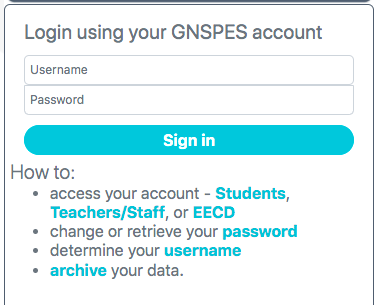 Step 2: Next, you will see your LAUNCH page where you can access Gmail (your email), Google Classroom and your Google Drive. Your launch page will look similar to the picture below.<---- LAUNCH page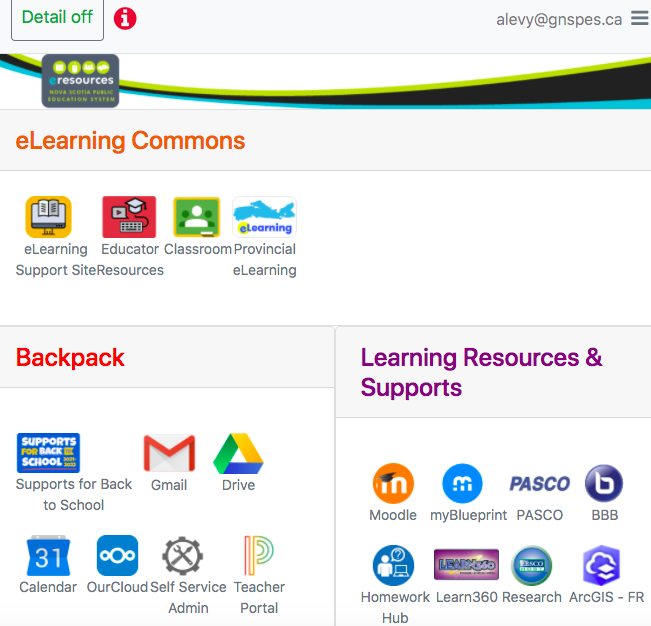 Step 3: Grade 4's, you can open your Gmail to see if I sent you any messages  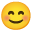 NOTE: This will automatically open a NEW browser window.  You can go back to the LAUNCH page at any time by using the TABS at the top of your screen.  See the picture below.
 <----- Gmail symbol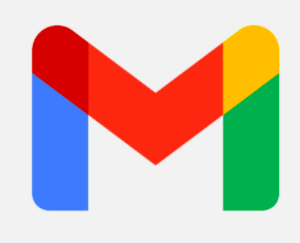  <---- TABS at the top 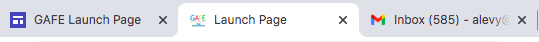 Step 4: Next, open Google Classroom from the LAUNCH page. This is where you will find information, announcements and any activities on the class STREAM.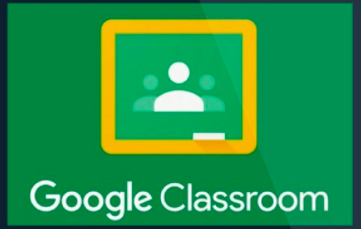 Step 5:  On Monday, just before 9:30 a.m., go to the Google Classroom and join our morning meeting by looking for the Meet symbol and button to JOIN. See the picture below. You can also join the meet from this link ---> https://meet.google.com/ftu-wjdf-kzs  Meet symbol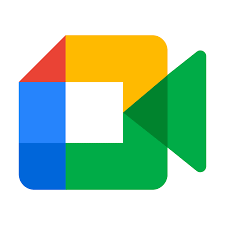 Step 6: If you need to go back and forth between Google Classroom, the LAUNCH page, Gmail, a Google search page, or anything else, use the TABS at the top of your screen (see Step 3 above). The Meet tab is important to know.  Look for the symbol below if you happen to go to a different tab and get bumped from our meeting.<-------- This is the Google Meet tab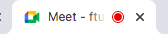 